Инновационное решение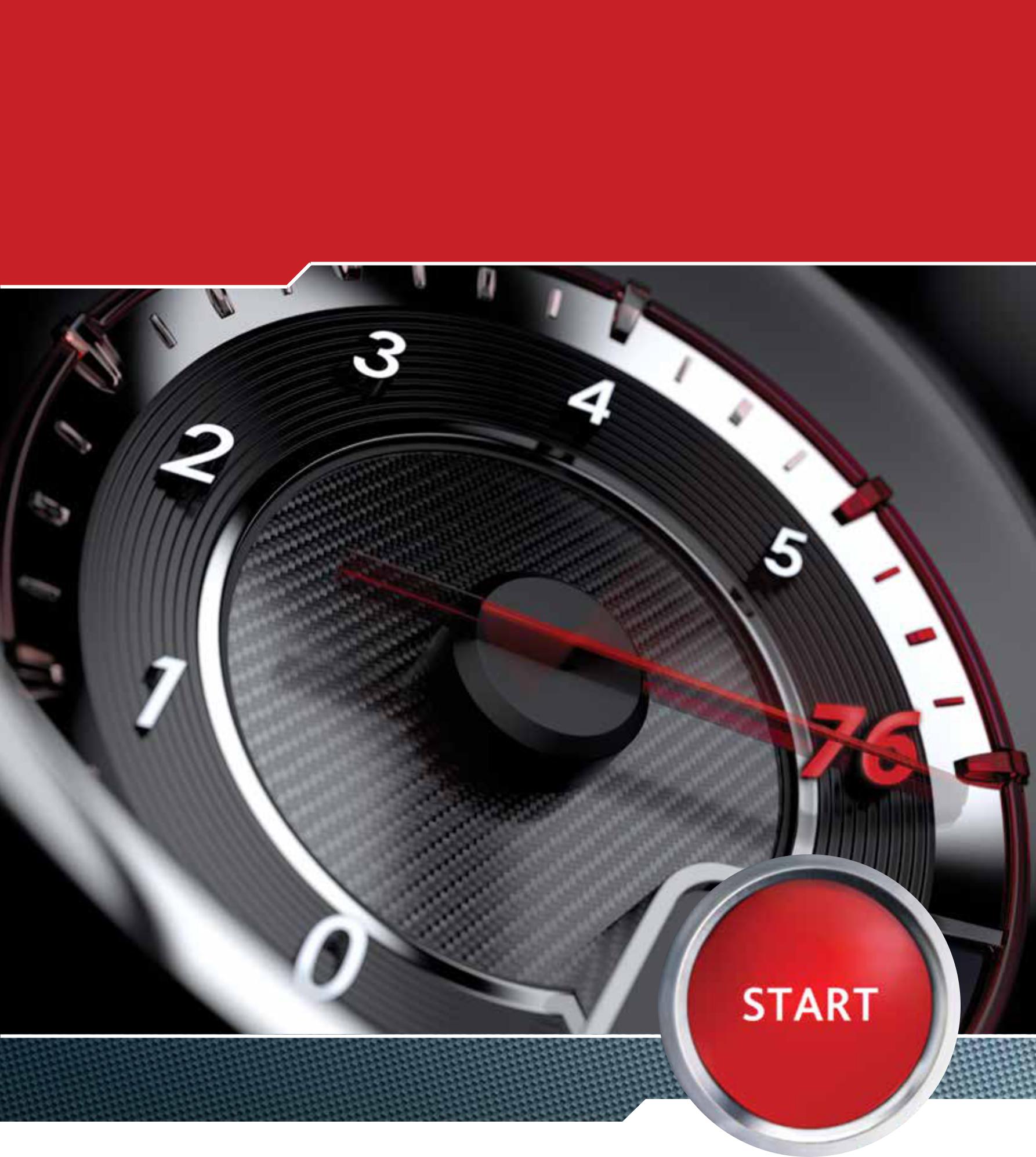 Оконные системы KBE_76 mm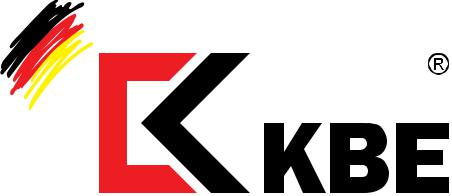 Das FensterСовершенство в деталях экологичность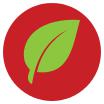 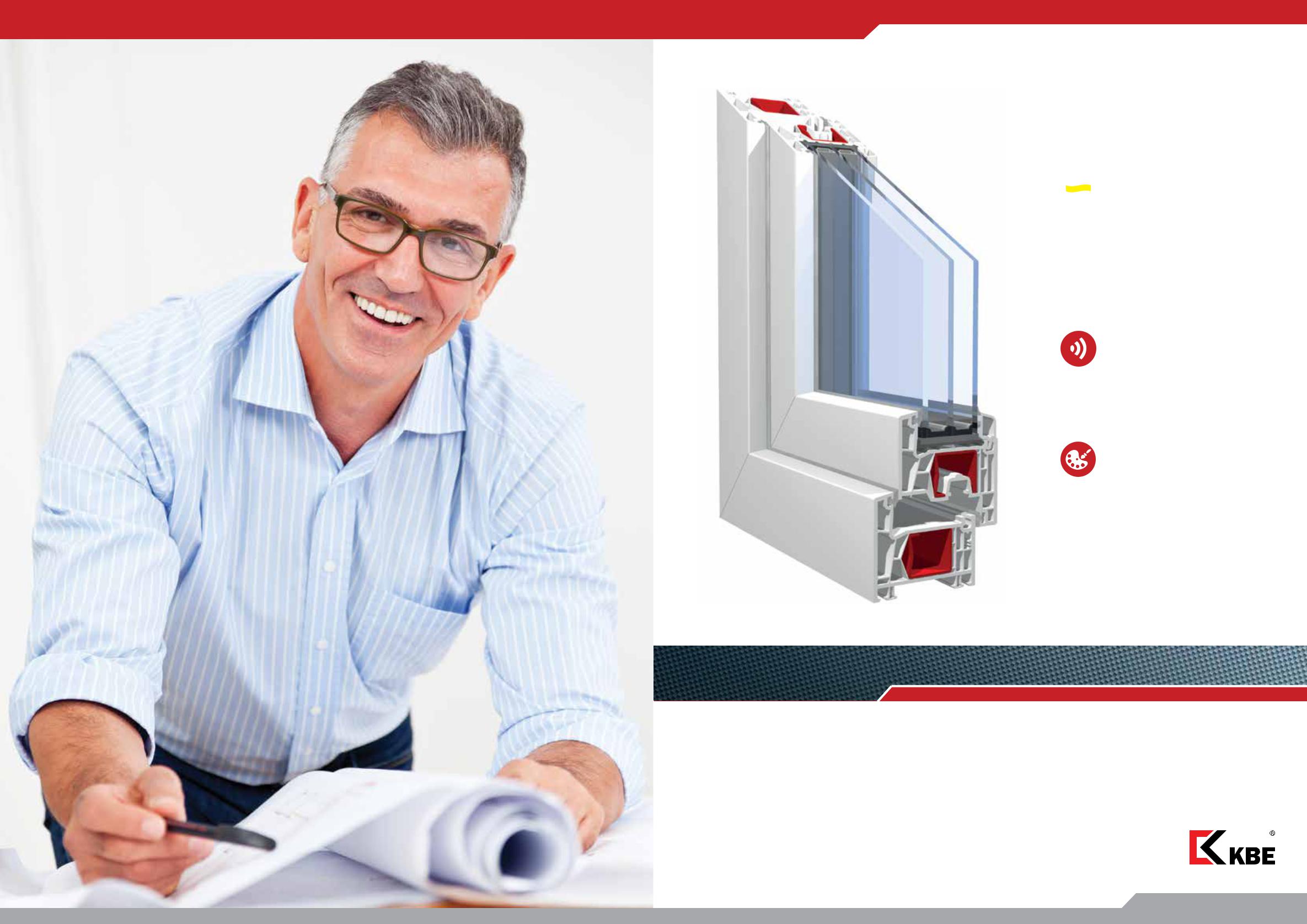  немецкое качество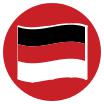  эксклюзивно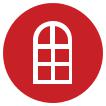  тепло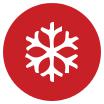 защита от шума безопасность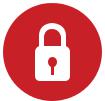 цветовоеразнообразие больше света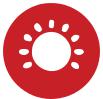 Специалисты KBE представляют новейшую разработку – оконную систему KBE_76 mm. Классические линии профиля, совершенная внутренняя геометрия, исключительная герметичность и возмож-ность создания индивидуальных дизайнерских решений в сочета-нии с повышенными теплоизоляционными качествами – все это, по праву, делает KBE_76 mm инновацией в оконной отрасли!Das Fenster1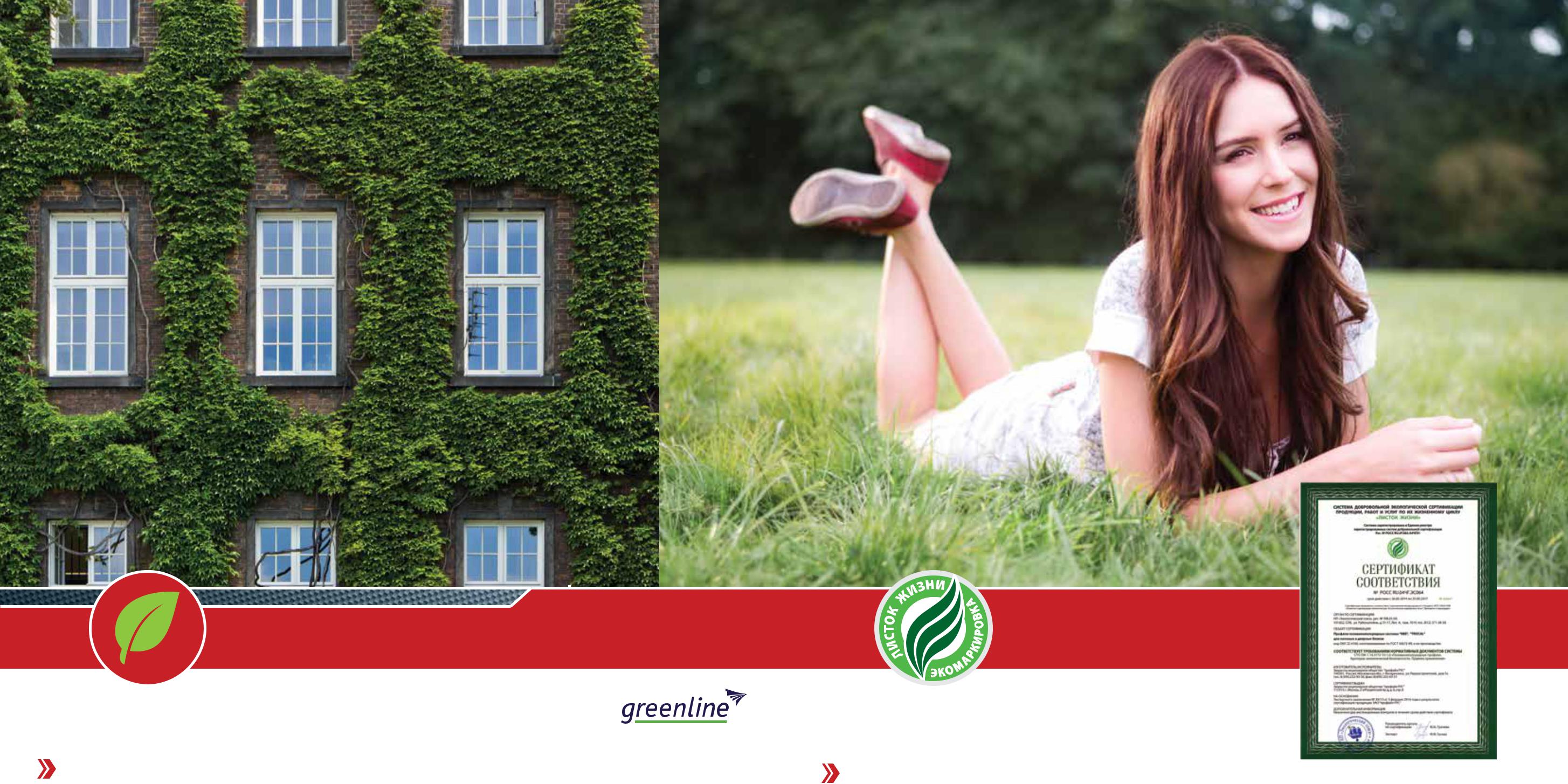 ЭкологичностьСовременный человек уделяет особое внимание экологичности приобретаемых товаров. При строительстве и обустройстве жилого пространства также важно сделать помещение не только красивым, комфортным и уютным, но и экологически безопасным для здоровья человека. В полной мере, это относится и к окнам.Среди европейских производителей только profine использует бессвинцовую техноло-гию производства не только на головных предприятиях в Европе, но и на своих россий-ских заводах в Воскресенске и Хабаровске!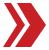 Отличие этой технологии в том, что вместо свинцовых стабилизаторов используются безопасные соединения кальция и цинка. Профиль KBE, помимо своей экологической безопасности, обладает рядом других преимуществ: он лучше противостоит агрессив-ному воздействию атмосферных явлений, а также дольше сохраняет белизну (до 40 лет) и матовый шелковистый блеск поверхности.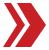 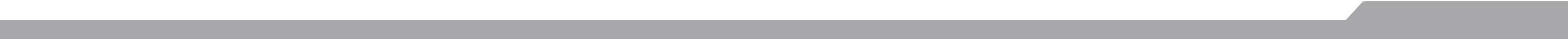 В 2014 году российское подразделение profine GmbH компания «профайн РУС» прошла добро-вольную экологическую сертификацию и полу-чила документальное подтверждение экологич-ности профильных систем KBE.Во время аудиторской проверки независимые эксперты исследовали полный цикл производства от сырья до процесса переработки и утилизации профильных систем, а также провели полный химический анализ состава продукта. Результатом сертифи-кации стало получение компанией «профайн РУС» экомаркировки международного уровня «Листок жизни».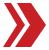 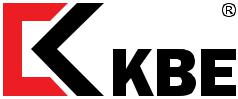 Das Fenster2 I 3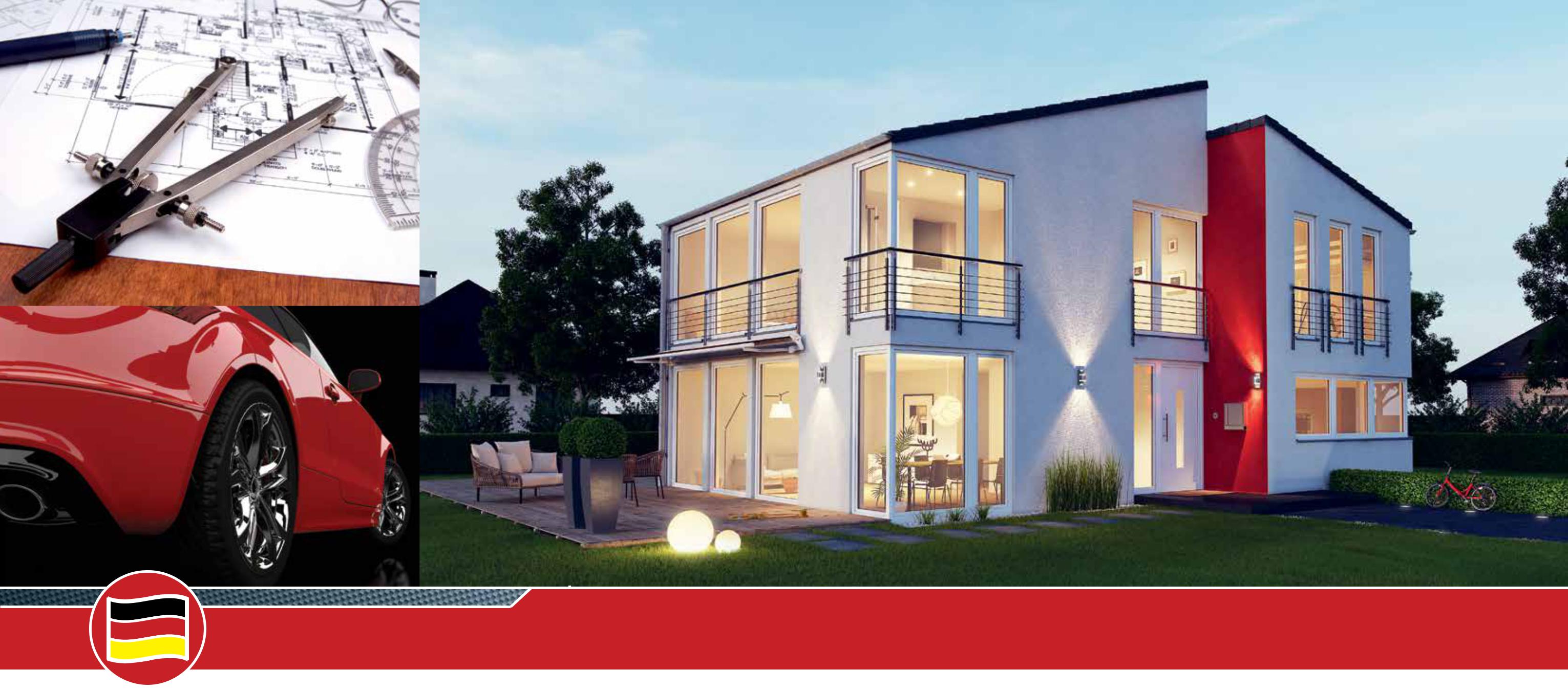 Немецкое качествоОснованная в 1980 году марка KBE (Kunststoffproduktion fuer Bau und Elektronik) вот уже на протяжении почти 35 лет объединяет передовые и самые успешные разработки в области оконных систем. Профильная система KBE_76 mm – это новейшая разработка немецких конструкторов концерна profine GmbH.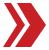 При создании системы KBE_76 mm немецкие конструкторы воспользовались техниче-скими решениями, позаимствованными у самой природы: ячеистая структура, напоми-нающая пчелиные соты и плетение паутины, надежнее и прочнее, чем традиционные конструкции.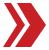 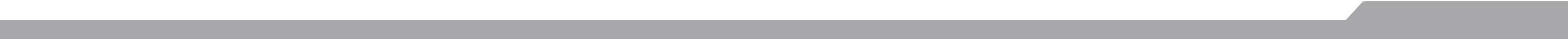 Созданная немецкими конструкторами система KBE_76 mm выпускается на заводах в Берлине и Воскресенске.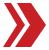 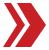 Подмосковный завод в г. Воскресенск, оснащенный самым современным оборудованием, управляется немецкими специалистами с огромным опытомэкструзионной сфере и работает по немецким стандартам – все это позволило добиться полной идентичности качества профиля KBE, произведенного на заводахГермании и России, что подтверждается сертификатами испытаний.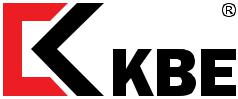 Das Fenster4 I 5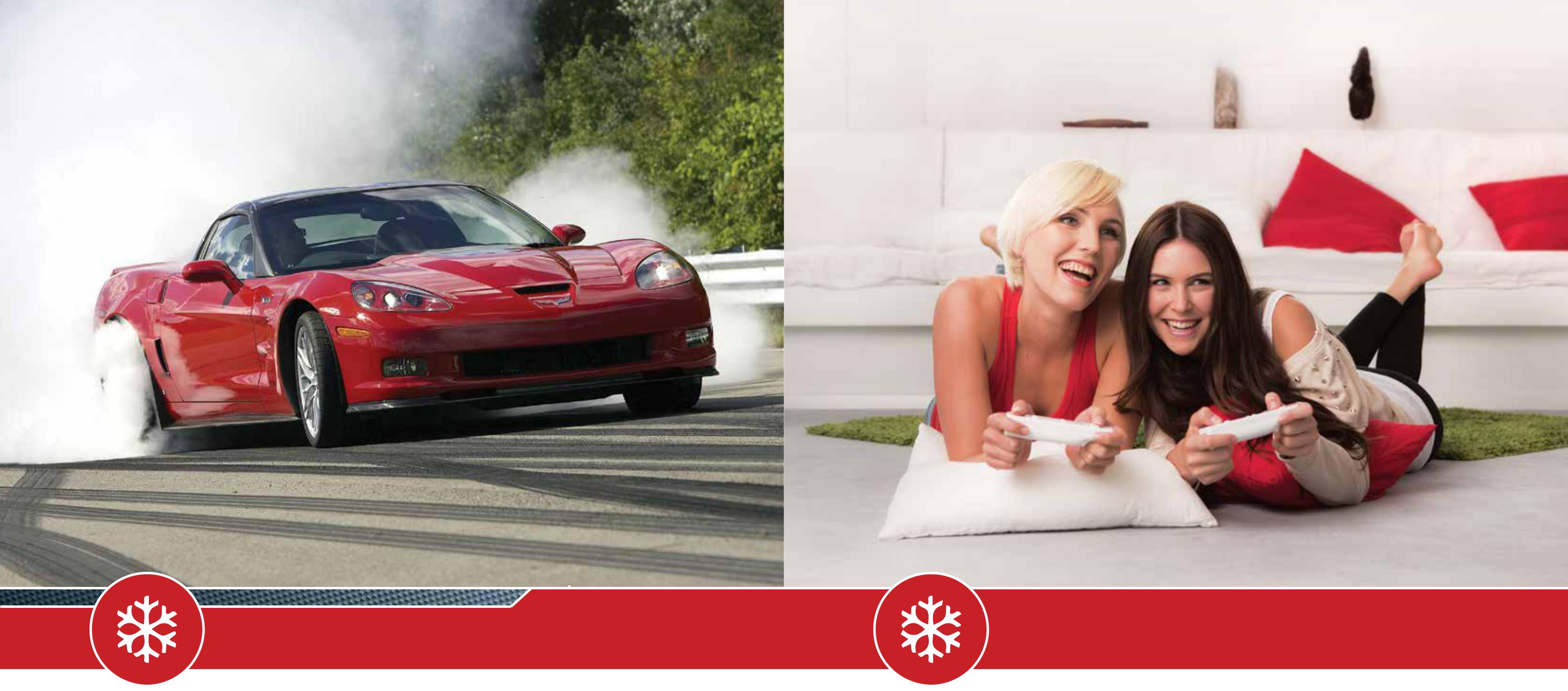 Мощная защита	Больше теплаот холода!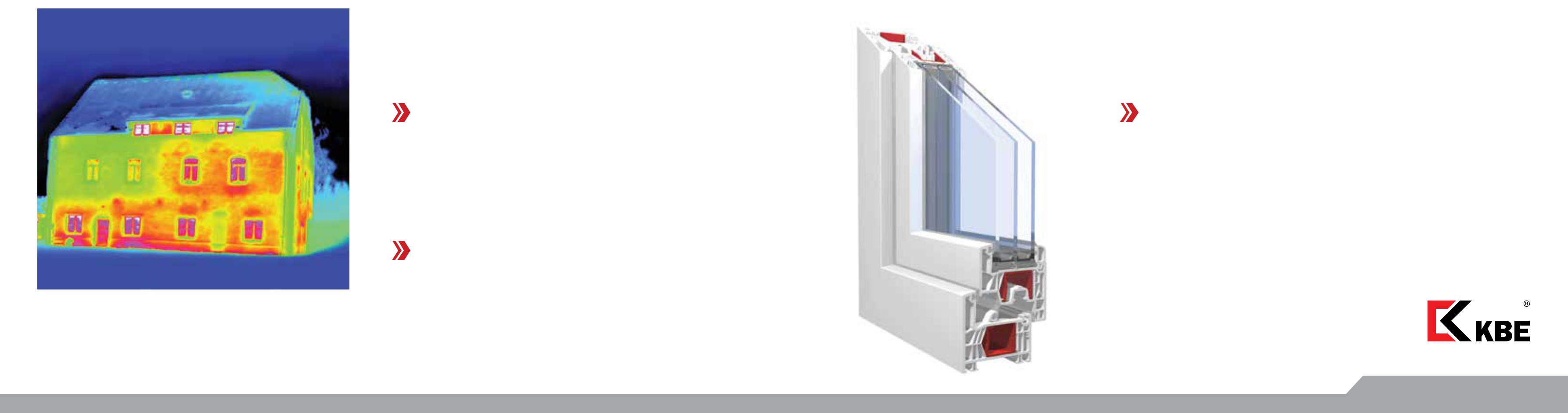 Изолированные воздушные камеры	Наличие третьего контура уплотнения системыи дополнительные контуры уплотнения	KBE_76 Premium и дополнительной шестой вну-гарантируют профильной системе	тренней камеры обеспечивают ей более высокиеKBE_76 mm наилучшие показатели	показатели энергоэффективности с коэффициен-сопротивления теплопередачи –	том до 1,0 м2С/Вт.до 0,93 м2С/Вт.Вся линейка продукта адаптированак Российским климатическим условиями выпускается в морозостойкомисполнении.Das Fenster6 I 761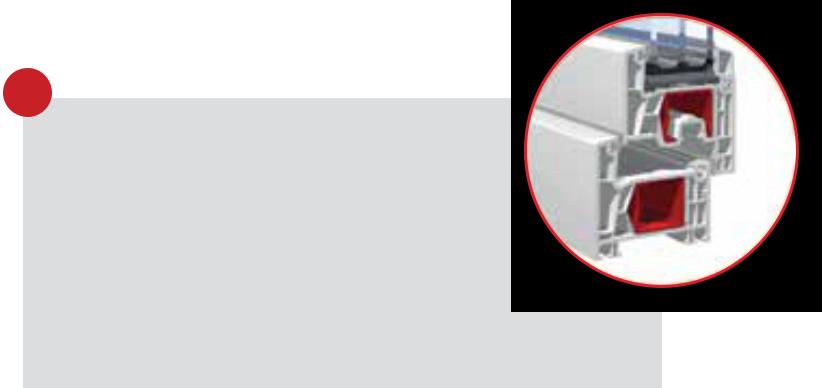 42357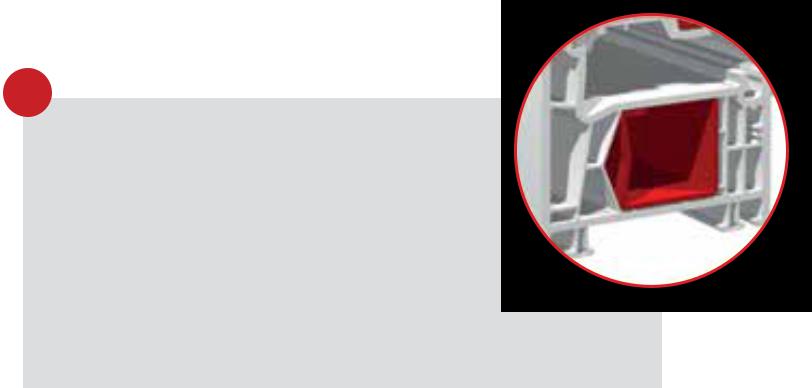 Эксклюзивно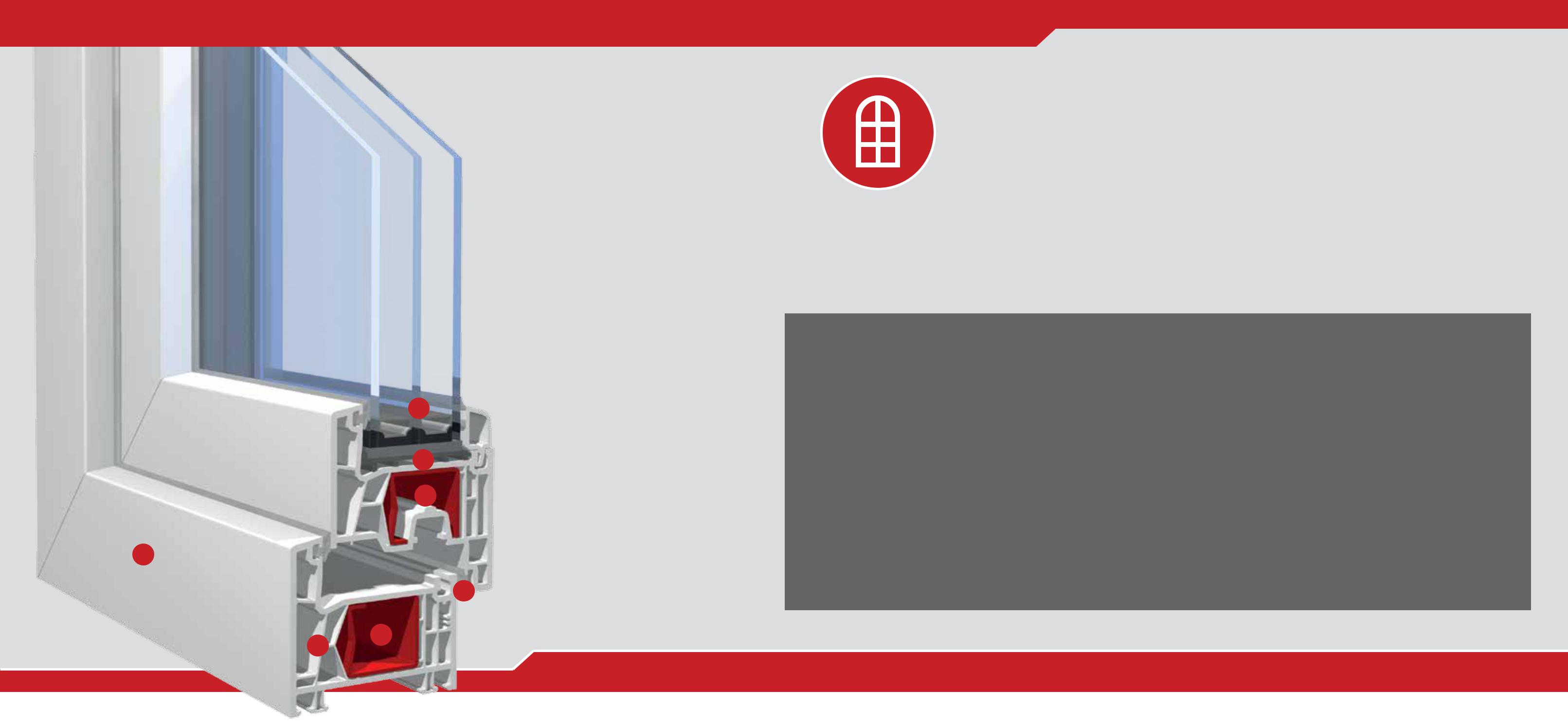 Система KBE_76 mm – лучшая в своем классеУлучшение тепловых характеристик благодаря большей монтажной глубине 76 ммУлучшение тепловых характеристик благодаря уникальному уплотнителю фальца створкиУлучшение тепловых характеристик благодаря дополнительному уплотнителю всех сопряжений и стыковРасширенные возможности остекления – до 48 ммВысокая жесткость благодаря специальной сотовой конструкцииНовое поколение РСЕ-уплотнителя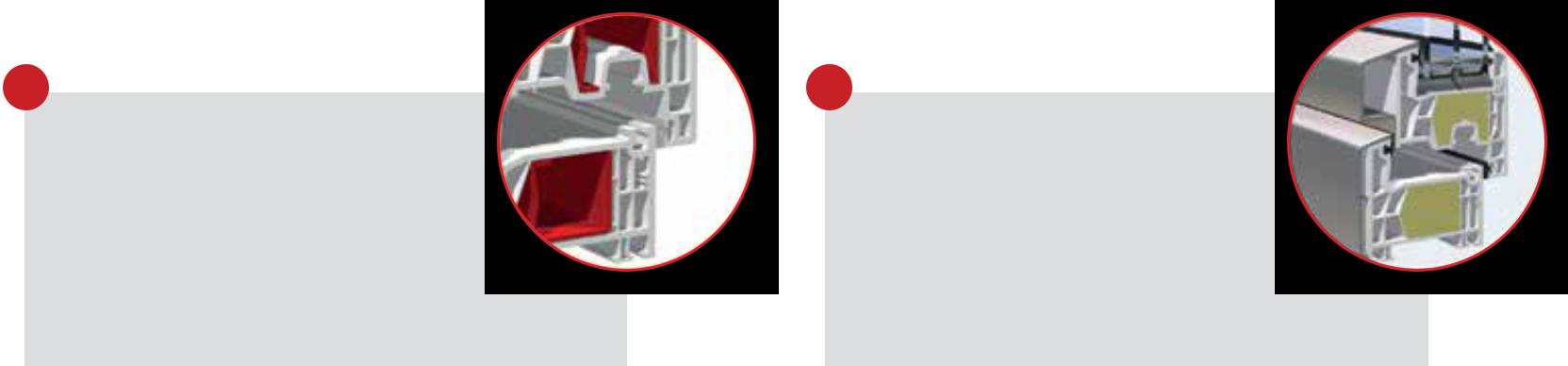 5	7Доведенная до совершенства	Высокая формоустойчиость5-ти камерная технология	Расположенный по центру стальнойМаксимальная теплоизоляция	усилитель и специальная сотоваяобеспечивается благодаря продуманной	конструкция камер обеспечиваютдо мелочей конструкции, дополнительным	высочайшую стабильностькамерам и специальной форме усилителя.	геометрии профиля.Высокая функциональностьФиксирование несущих элементов фурнитуры во множественных точках при помощи специальных выступов (упоров) и стального армирования обеспечивает исключительную надеж-ность функционирования окна.proEnergyTecКомбинация передовой технологии дополнительного утепления профиля proEnergyTec и алюминиевых накладок позволяет достичь наиболее высокого сопротивления теплопередаче.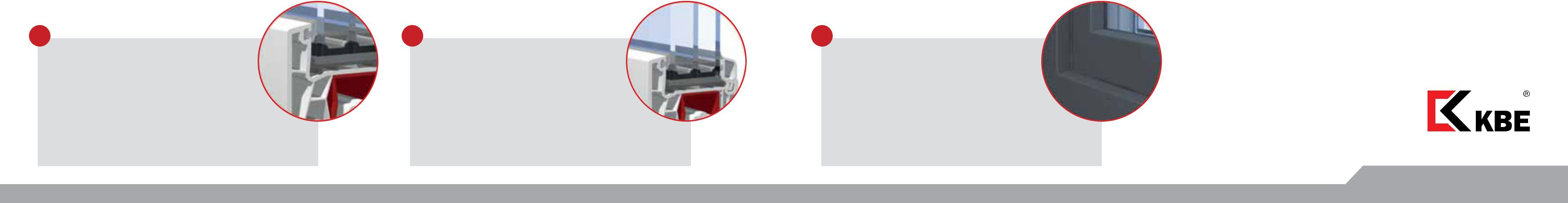 Das Fenster8 I 9Защита от шумаОживленное движение и множество посторонних звуков – окружающая среда становится все агрессивнее!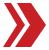 С системой KBE_76 mm вы защитите себя от негативного воздействия шумов. Инновационная ширина профиля и ячеистая структура предлагает решение этой проблемы: наслаждайтесь спокойствием и уютом вашего дома с системой KBE_76 mm.Безопасность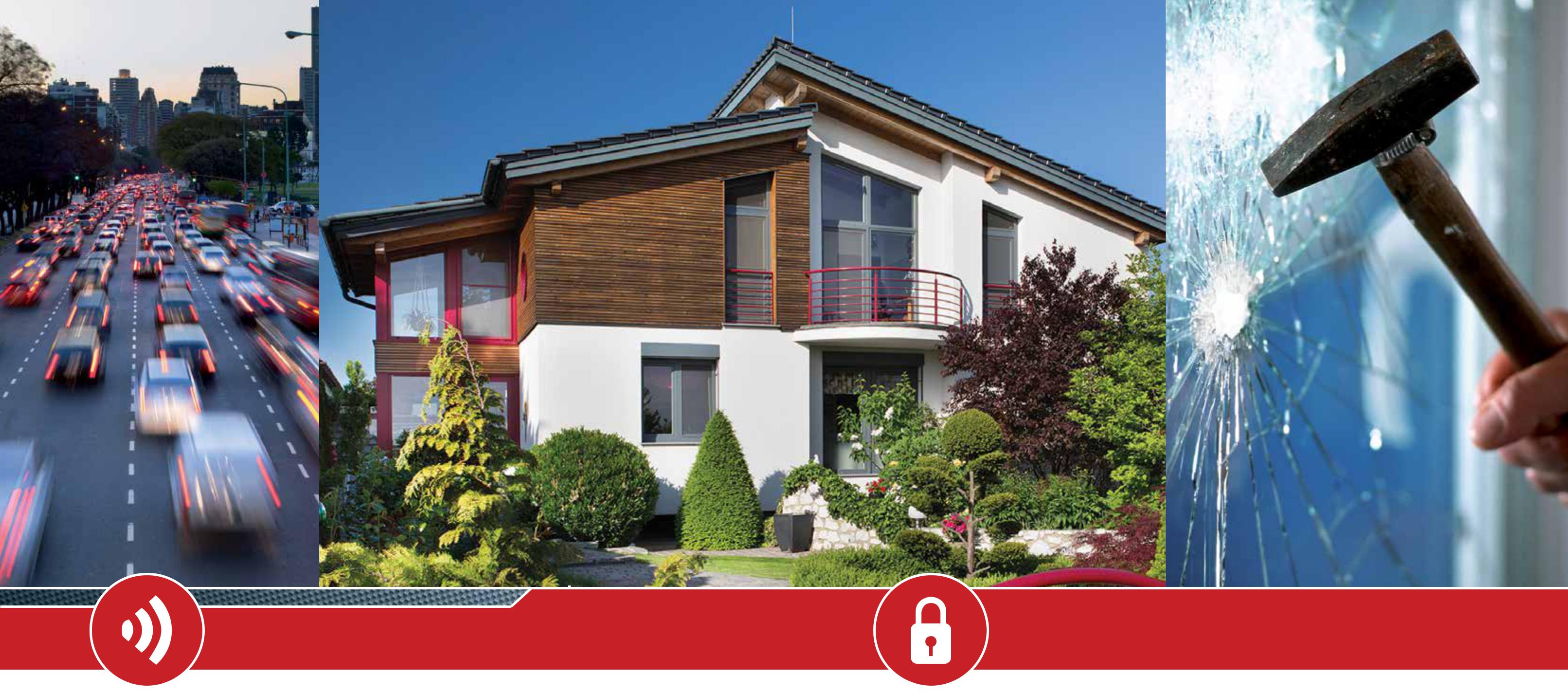 Противовзломные защитные устройства на окнах и балконных дверях отпугивают взломщиков: попытка взлома таких конструкций требует гораздо больше времени, чем обычные.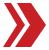 Поэтому система KBE_76 mm конструктивно уже имеет дополнительные особенности, защищающие ваши окна и балконы от внешнего проникновения. Инновационная си-стема обладает возможностью установки противовзломной фурнитуры и безопасного стеклопакета.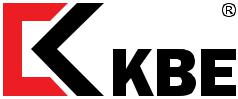 Das Fenster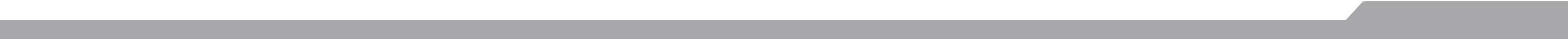 10 I 11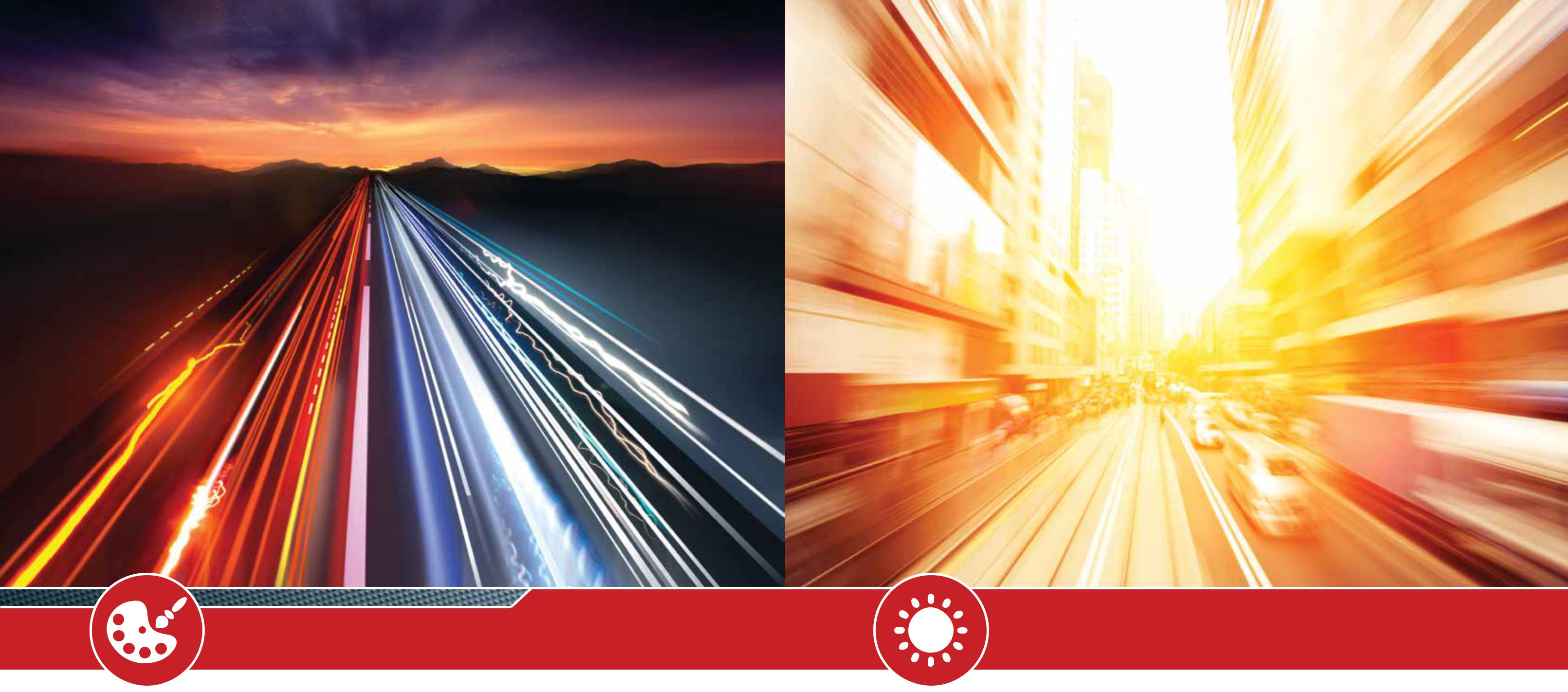 Цветовое разнообразие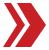 Свобода в выборе цвета: новая система KBE_76 mm обладает широкой цветовой пали-трой. Предлагается богатый выбор из 44 цветных и декоративных вариантов. Обновлен-ная палитра декоративной пленки обладает разнообразием цветов и фактур, лучшим соединением с поверхностью профилей и меньшей теплопроводностью.proCoverTec – это больше, чем просто цвет: уникальное покрытие устойчиво к царапи-нам, что гарантирует долговременную защиту профиля от воздействия внешней среды и легкость в уходе. А индивидуальности окнами придадут 22 различных оттенка покры-тия proCoverTec, которое может наноситься как внешнюю, так и внутреннюю поверхно-сти профиля.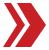 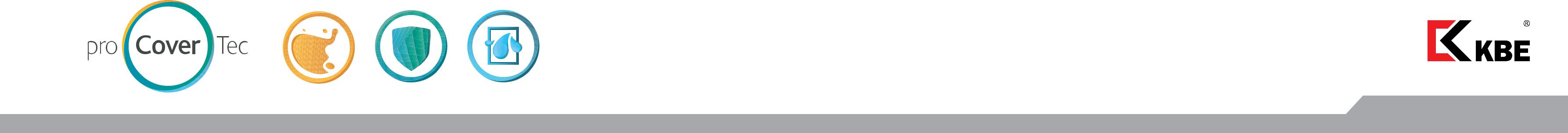 Больше света!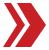 Благодаря инновационным инженерным решениям теперь не нужно идти на компромиссы и решать, что важнее: широкий световой проем или энергосберегающие свойства.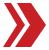 Благодаря светлому (серому) уплотнителю окна из профиля KBE_76 mm визуально расширяют пространство.Das Fenster12 I 13KBE_76mm PlusСочетание лучшего, что могут дать два материала – алюминий и ПВХ: многообразие вариантов цветового дизайна, прекрасную теплоизоляцию и практичность.KBE_76mm Plus ProЭлегантный дизайн и повы-шенная надежность благодаря специальному исполнению алюминиевых накладок.KBE_76mm AddOn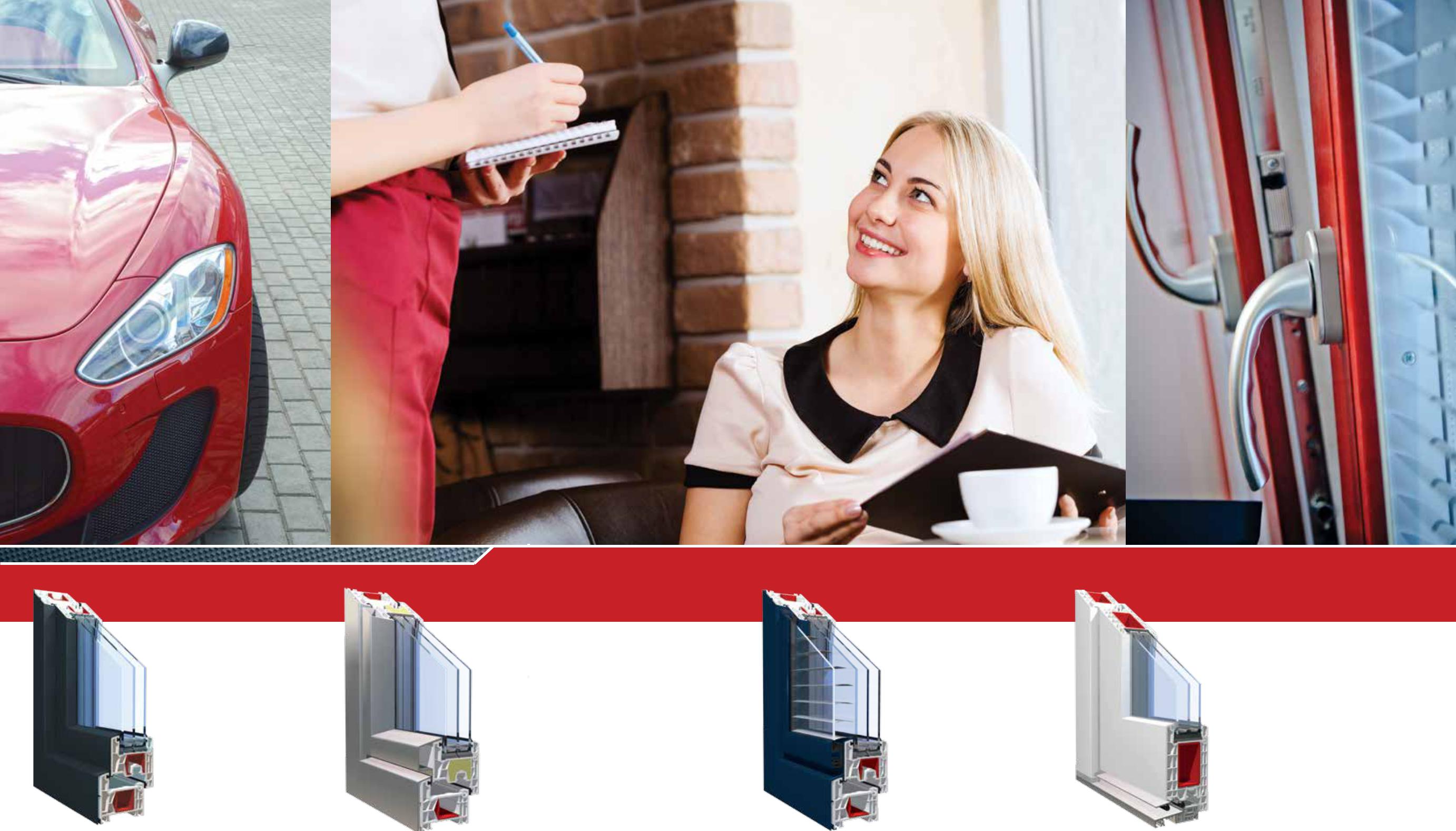 Настоящие многофункциональные окна и двери: встроенные жалюзи обеспечи-вают надежную защиту от солнца летом, а дополнительная совмещенная створка значительно улучшает тепло- и звукои-золяцию.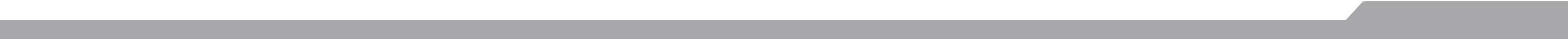 Двери KBE_76mmНадежные и функциональные входные двери украсят любой дом или коттедж.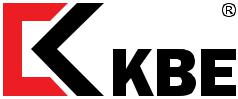 Das Fenster14 I 15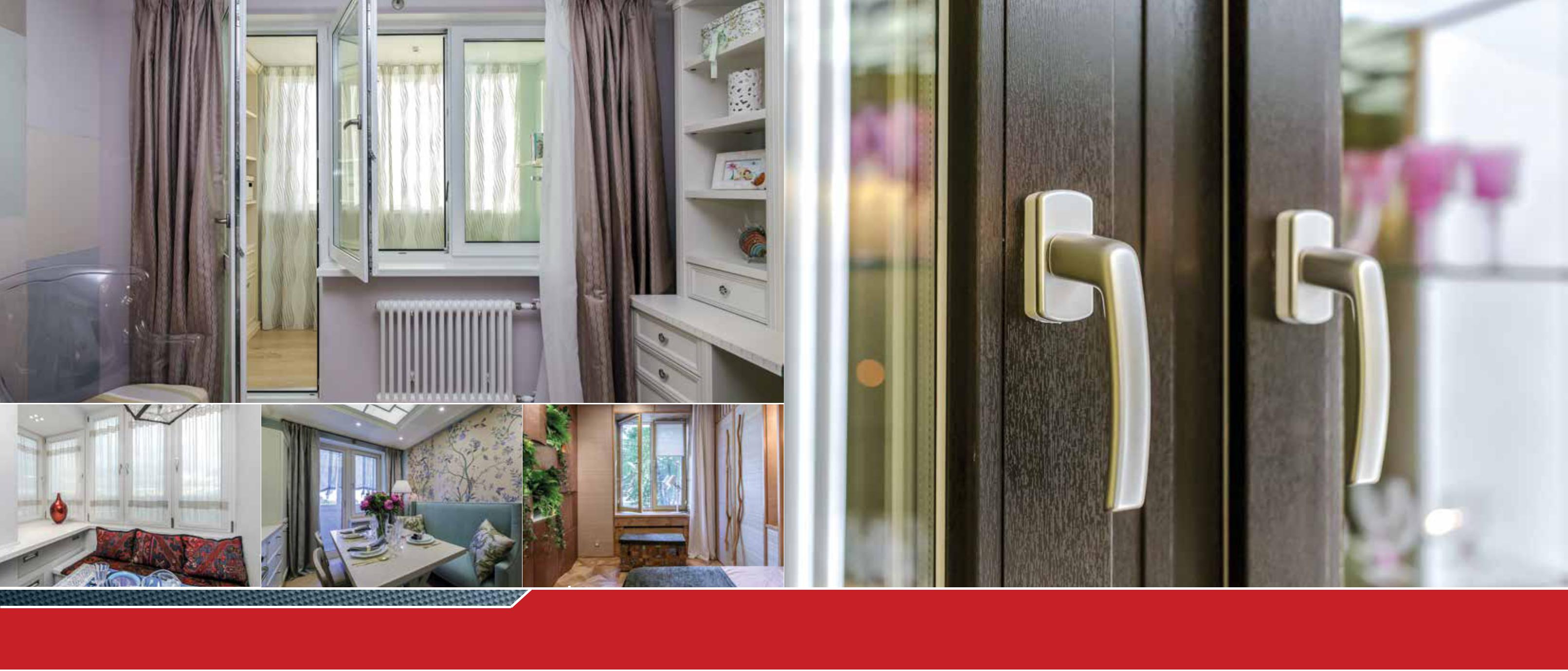 Окно из «Квартирного вопроса»Оконные системы KBE_76 mm – позволяют воплотить любой замысел дизайнера бла-годаря разнообразным цветовым и декоративным решениям! Именно поэтому данная система широко используется дизайнерами в телевизионном проекте «Квартирный вопрос» на канале НТВ.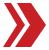 При этом функциональные и конструктивные особенности профиля позволят не толь-ко сохранить тепло и тишину в доме, но и обеспечат дополнительную защиту окна от взлома.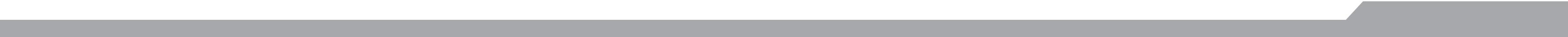 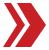 Передачи с участием бренда KBE можно увидеть в эфире телеканала НТВ по субботам , а также на странице profine канала YOUTUBE: https://www.youtube.com/user/profineGroup/videos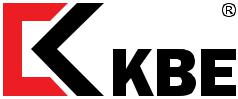 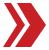 Das Fenster16 I 17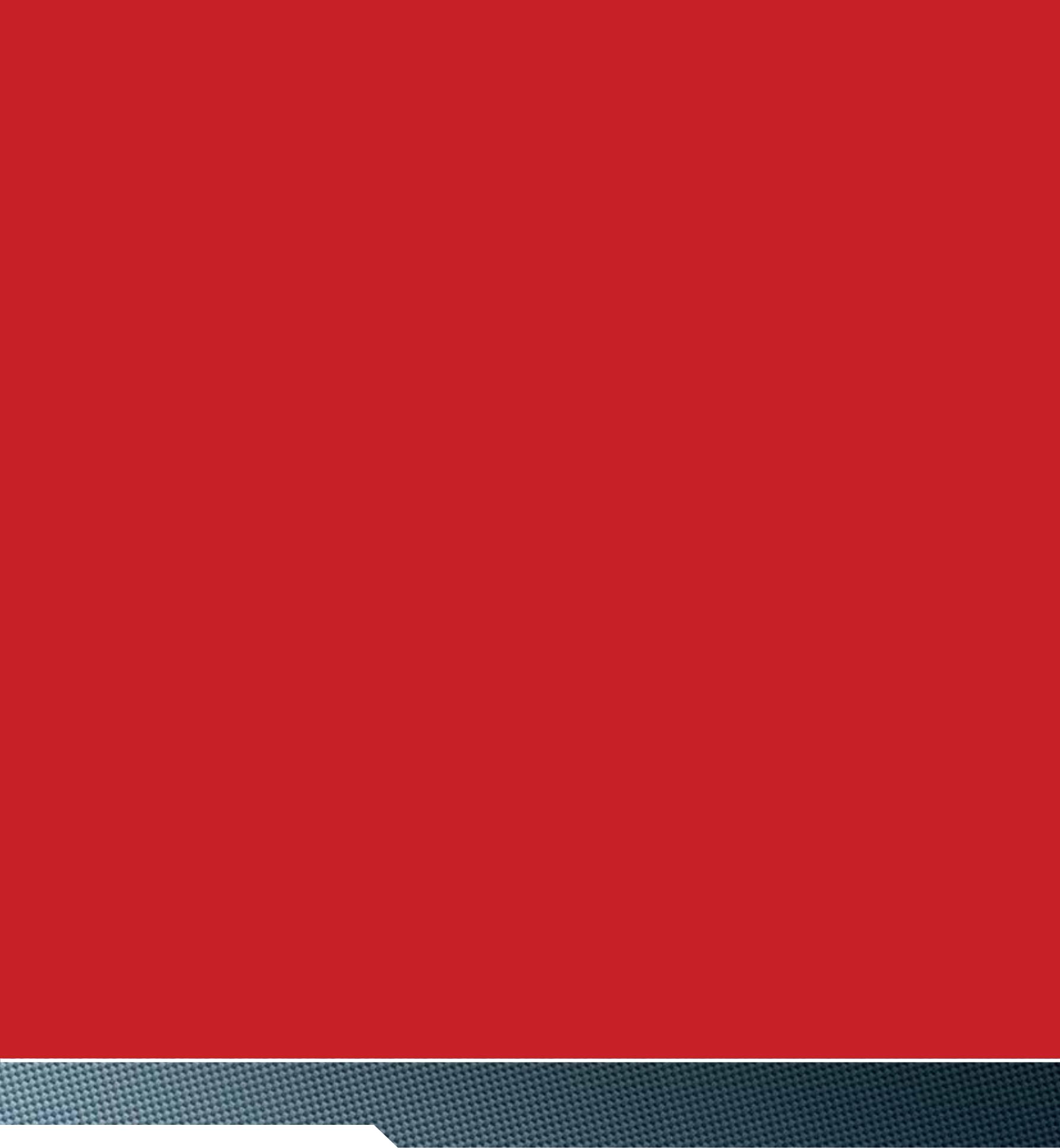 ЗАО «профайн РУС» 115419, г. Москва,2-й Рощинский пр-д, д.8, стр.6Тел. +7 (495) 232-93-30 Факс: +7 (495) 232-93-31www.kbe.ru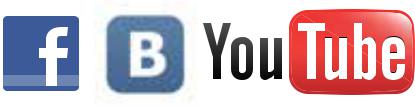 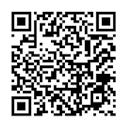 13246Отменная герметичностьРасширенные возможностиРасширенные возможностиБогатство дизайнаОтменная герметичность благодаряостекленияостекленияМногообразие вариантов цветовогоуникальному уплотнителю фальцаШирокий диапазон остекленияШирокий диапазон остеклениядизайна благодаря широкой программестворки, а также уплотнителю во всехот 16 до 48мм благодаря монтажнойламинации, алюминиевым накладкамсопряжениях и стыках.глубине 76мм.и инновационной технологии proCoverTec.